 АДМИНИСТРАЦИЯ 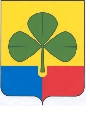 АГАПОВСКОГО МУНИЦИПАЛЬНОГО РАЙОНАЧЕЛЯБИНСКОЙ ОБЛАСТИ ПОСТАНОВЛЕНИЕот 18.03.2015г.               				                       	                         № 376с.Агаповка	В соответствии с Федеральным законом от 25.12.2008г № 273-ФЗ                «О противодействии коррупции», в целях реализации  Национального плана  противодействия коррупции на 2014-2015 годы, утвержденного Указом Президента Российской Федерации от 11.04.2014г. № 226  администрация Агаповского муниципального района  ПОСТАНОВЛЯЕТ: 	1. Утвердить:1) Перечень наиболее коррупционно-опасных функций органов местного самоуправления Агаповского муниципального района (приложение 1);2) Перечень коррупционно-опасных должностей муниципальной службы и других должностей, замещение которых связано с коррупционными рисками  (приложение 2).2. Признать утратившим силу постановление  администрации Агаповского муниципального района от 22.04.2014г. № 690 «Об утверждении Перечня коррупционно-опасных сфер деятельности органов местного самоуправления  Агаповского муниципального района и коррупционно-опасных должностей  муниципальной службы и других должностей, замещение которых связано с коррупционными рисками.3. Организационно-правовому отделу администрации района                   (Куликова О.А.) разместить настоящее постановление на официальном сайте администрации  Агаповского муниципального района.4. Организацию выполнения  настоящего постановления возложить на первого заместителя главы Агаповского муниципального района по общим вопросам Скрыльникову О.Г.Глава района 							                        А.Н.ДомбаевПереченькоррупционно-опасных сфер деятельности органов местного самоуправления Агаповского муниципального районаПереченькоррупционно-опасных должностей муниципальной службы и других должностей, замещение которых связано с коррупционными рисками1. Глава Агаповского муниципального района;2. Первый заместитель главы Агаповского муниципального  района по общим вопросам;3. Заместитель главы района по строительству, ЖКХ, ТС и Э;4. Заместитель главы района по бюджетной политике;5. Начальник Управления по имуществу и земельным отношениям Агаповского муниципального района;6. Начальник Управления социальной защиты населения Агаповского муниципального района;7. Начальник Управления сельского хозяйства и продовольствия Агаповского муниципального района;8. Начальник Управления образования администрации Агаповского муниципального района;9. Начальник отдела ЗАГС администрации Агаповского муниципального района;10. Начальник архивного отдела администрации Агаповского муниципального района;11. Председатель  комитета по строительству и архитектуре администрации Агаповского муниципального района;12. Начальник отдела контроля в сфере закупок администрации Агаповского муниципального района;13. Контрактный управляющий администрации Агаповского муниципального района;14. Ведущий специалист комитета по строительству и архитектуре администрации района, в должностные обязанности которого входит предоставление субсидий  гражданам  по программам «Устойчивое развитие сельских территорий в Челябинской области», «Обеспечение доступным и комфортным жильем гражданам Российской Федерации в Агаповском муниципальном районе на 2014-2020 годы»;15. Начальник отдела экономического развития администрации Агаповского муниципального района;16. Начальник управления культуры администрации Агаповского муниципального района;17. Начальник отдела учета, контроля и отчетности;18. Начальник отдела казначейства Управления финансов Агаповского муниципального района;19. Начальник отдела по делам ГО и ЧС;20. Руководитель муниципального бюджетного учреждения «Многофункциональный центр предоставления государственных и муниципальных услуг» Агаповского муниципального района;21. Главный врач муниципального учреждения здравоохранения «Центральная районная больница»;22. Председатель комитета по физической культуре и спорту администрации района;23. Управляющий делами администрации района.Другие должности, замещение которых связано с коррупционными рисками:1.Директора центральных клубных систем Агаповского района;2.Директора муниципальных общеобразовательных учреждений района;3.Заведующие дошкольными учреждениями района;4.Директора средних и начальных общеобразовательных школ района.Об утверждении Перечня наиболее коррупционно - опасных функций  и должностей муниципальной службы и других должностей, замещение которых связано с коррупционными рисками                   Приложение  1                   УТВЕРЖДЕНпостановлением администрации Агаповского муниципального района                 от  18.03.2015г. № 376Сфера коррупционной деятельностиОрган местного самоуправления1. Предоставление муниципального имущества, находящегося в муниципальной собственности, в аренде, безвозмездном хозяйственном пользовании, оперативном пользовании Управление по имуществу и земельным отношениям Агаповского муниципального района2. Отчуждение недвижимого имущества, находящегося в муниципальной собственности и арендуемого субъектами малого и среднего предпринимательстваУправление по имуществу и земельным отношениям Агаповского муниципального района3. Оформление документов на меры социальной поддержки, получение пособий, компенсацийУправление социальной защиты населения Агаповского муниципального района4. Организация защиты персональных данных отдельных категорий граждан Управление социальной защиты населения Агаповского муниципального района.5. Предоставление общедоступного и бесплатного начального общего, основного общего, среднего (полного) общего образования по основным общеобразовательным программам Управление образования администрации Агаповского муниципального района6. Предоставление дополнительного образования детям и общедоступного бесплатного дошкольного образования Управление образования администрации Агаповского муниципального района7. Выдача разрешений на строительство объектов капитального строительства и разрешение на ввод в эксплуатацию объектов Комитет по строительству и архитектуре администрации Агаповского муниципального района8. Оформление документов о переводе жилого помещения в нежилое и нежилого в жилое, градостроительная деятельность, составление смет на ремонт и строительство Комитет по строительству и архитектуре администрации Агаповского муниципального района.9. Регистрация актов гражданского состояния (рождение, заключение брака, расторжение брака, усыновление (удочерение), установление отцовства, перемены имени и смерти) Отдел ЗАГС администрации Агаповского муниципального района10. Выдача архивных справок и архивных копийАрхивный отдел администрации Агаповского муниципального района11. Предоставление субсидий гражданам   по областной программе «Устойчивое развитие сельских территорий в Челябинской области» , муниципальной программе «Обеспечение доступным и комфортным жильем гражданам Российской Федерации в Агаповском муниципальном районе на 2014-2020 годы» Ведущий специалист комитета по строительству и архитектуре администрации района12.Размещение заказов на поставку товаров (работ, услуг) для муниципальных нуждУправление по имуществу и земельным отношениям Агаповского муниципального  района, управление образования администрации Агаповского муниципального района, Контрактный управляющий администрации Агаповского муниципального района13. Контроль, согласование возможности заключения контракта с единственным исполнителем; проведение плановых и внеплановых проверок деятельности ЗаказчикаОтдел контроля в сфере закупок администрации Агаповского муниципального района14.Предоставление субсидий СМ и СП,  контроль за соблюдением правил торговли, пассажирских перевозок и грузоперевозокОтдел экономического развития администрации Агаповского муниципального района15.Осуществление организационно-распорядительных и административно-хозяйственных функцийЗаместители главы района16.Распределение бюджетных средств, целевое использование бюджетных средств, исполнение бюджетаЗаместитель главы района по бюджетной политике, начальник управления финансов17.Предоставление муниципальных услугРуководитель  муниципального бюджетного учреждения «Многофункциональный центр предоставления государственных и муниципальных услуг» Агаповского муниципального района18.Прием граждан на муниципальную службу, формирование кадрового резерва на замещение вакантных должностей муниципальной службыУправляющий делами администрации  района19. Организация общедоступного бесплатного дошкольного образования на территории района.Организация отдыха детей в каникулярное время.	Муниципальные образовательные учреждения20. Организация оказания на территории района первичной медико-санитарной помощи в амбулаторно-поликлинических, стационарно-поликлинических и больничных учреждениях, скорой медицинской помощи  МУЗ «Агаповская ЦРБ»21.Проведение на территории района смотров, конкурсов, фестивалей, конференций, встреч, выставок и т.п.Управление культуры администрации района22.Деятельность в сфере физической культуры и спортаКомитет по физической культуре и спорту администрации района23. Мероприятия  по  использованию земли, основных фондов, трудовых и материальных ресурсов в целях увеличения производства продукции растениеводства, снижения затрат, роста производительности труда, разработка и внедрение в сельхозпредприятия научно-обоснованную систему земледелия,  рациональные севообороты, интенсивные технологии возделывания сельскохозяйственных культурУправление сельского хозяйства и продовольствия района 24.Подготовка руководящего, командно-начальствующего состава ГО района и населения к действиям по обеспечению защиты от опасностей, возникающих при ведении военных действий, а также при возникновении чрезвычайных ситуаций природного и техногенного характера. работа по созданию нештатных аварийно-спасательных формирований гражданской обороны на предприятиях и в организациях районаОтдел  по делам ГО и ЧС                    Приложение 2                    УТВЕРЖДЕН      постановлением администрации Агаповского муниципального района                     от  18.03.2015г. № 376